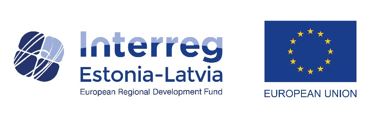 Apstiprināts2021. gada 20.aprīļa Jūrmalas ostas pārvaldes  iepirkumu komisijas sēdē(protokols Nr.1 iepirkumam ar ID Nr. JOP 2021/3 )IEPIRKUMA PROCEDŪRASNOLIKUMS“Peldošo piestātņu piegāde un uzstādīšana“ (ID Nr. – JOP 2021/3)Jūrmala, 2021VISPĀRĪGA INFORMĀCIJAInformācija par iepirkumu:Iepirkuma procedūra tiek rīkota saskaņā ar Iepirkumu uzraudzības biroja vadlīnijām “Iepirkumu vadlīnijas Sabiedrisko pakalpojumu sniedzējiem (precizētas 25.11.2019.)” (turpmāk – Vadlīnijas) un nolikumā noteiktajām prasībām.Iepirkums tiek veikts Eiropas Reģionālās attīstības fonda (ERAF) INTERREG Igaunijas-Latvijas Pārrobežu sadarbības programmas 2014.-2020.gadam projekta “Austrumbaltijas jahtu ostu tīkla pilnveidošana un popularizēšana, EST-LAT177” (EASTBALTIC HARBOURS), ietvaros.Iepirkuma procedūras identifikācijas Nr. – JOP 2021/3Iepirkuma nomenklatūra (CPV kods) - 34515000-0 (Peldošās konstrukcijas), 34931000-2 (Ostu aprīkojums.)Iepirkuma procedūru ar ID Nr. – JOP 2021/3 „Peldošo piestātņu piegāde un uzstādīšana” (turpmāk – Iepirkuma procedūra) organizē un realizē Jūrmalas ostas pārvaldes (turpmāk – JOP) iepirkumu komisija (turpmāk – Iepirkumu komisija).Ziņas par Pasūtītāju:Pasūtītājs: Jūrmalas ostas pārvaldeNodokļu maksātāja reģistrācijas Nr.: 90000518538Juridiskā adrese: Jomas iela 1/5, Jūrmala, LV-2015Faktiskā adrese: Dubultu prospekts 11, Jūrmala, LV-2015Interneta vietne: www.jurmalasosta.lv E-pasta adrese: osta@jurmala.lv Pasūtītāja kontaktpersona:Jūrmalas ostas pārvaldnieka p.i. Laura Sutta.Tel.nr.: +371 29128272E-pasta adrese: osta@jurmala.lvInformācija par iepirkuma priekšmetu:Iepirkuma priekšmets ir peldošo piestātņu piegāde un uzstādīšana Jūrmalas ostā saskaņā ar pievienotajām tehniskajām specifikācijām. Iepirkuma līguma izpildes vieta ir: Tīklu iela 17, JūrmalaIepirkuma līguma izpildes termiņš ir 2 (divu) mēnešu laikā no līguma spēkā stāšanās dienas.Piedāvājumu iesniegšanas un atvēršanas vieta, datums, laiks un kārtība. Piedāvājums jāiesniedz Pasūtītājam ne vēlāk kā līdz 2021.gada 13.maijam, plkst. 12:00, Jūrmalas ostas pārvaldē, Dubultu prospektā 11, Jūrmalā, LV-2015, piedāvājumus iesniedzot personīgi (darba dienās no plkst. 09:00 līdz 16:00), ar kurjeru vai atsūtot pa pastu.Nosūtot piedāvājumu pa pastu, Pretendents uzņemas atbildību par piedāvājuma saņemšanu nolikuma 5.1.punktā norādītajā vietā un termiņā.Piedāvājumi, kas tiks iesniegti personīgi vai ar kurjeru pēc noteiktā piedāvājumu iesniegšanas termiņa beigām vai kuru ārējais iepakojums nenodrošina to, lai piedāvājumā iekļautā informācija nebūtu pieejama līdz piedāvājumu atvēršanai, netiks pieņemti, bet tiks nodoti atpakaļ Pretendentam. Piedāvājumi, kas tiks saņemti pa pastu pēc noteiktā piedāvājumu iesniegšanas termiņa beigām, neatvērti tiks nosūtīti atpakaļ Pretendentam, norādot saņemšanas datumu un laiku.Saziņa, papildu informācijas pieprasīšana un sniegšana:Informācijas apmaiņa starp Pasūtītāju (Iepirkumu komisiju), ieinteresētajiem piegādātājiem un pretendentiem notiek rakstveidā pa pastu, e-pastu vai nododot personīgi. Lai informācija, kas nosūtīta pa e-pastu bez elektroniski droša paraksta, iegūtu likumīgu spēku, tā parakstītā veidā vienlaikus jānosūta arī pa pastu.Saziņas dokumentā ietver iepirkuma procedūras nosaukumu un identifikācijas numuru.Informācijas pieprasījumi ir jānosūta pa pastu uz Dubultu prospekts 11, Jūrmala, LV-2015, vai uz e-pastu: osta@jurmala.lv  .Pasūtītājs saziņas dokumentu nosūta pa pastu vai elektronisko pastu uz Ieinteresētā piegādātāja pasta adresi vai elektronisko pastu, ko Ieinteresētais piegādātājs norādījis Ieinteresētā piegādātāja kontaktinformācijas veidlapā (1. pielikums).Pasūtītājs nodrošina brīvu un tiešu elektronisku pieeju Iepirkuma procedūras dokumentiem un visiem papildus nepieciešamajiem dokumentiem Pasūtītāja tīmekļvietnē www.jurmalasosta.lv sadaļā „Iepirkumi” no Iepirkuma procedūras izsludināšanas brīža.Ja Pasūtītājs objektīvu iemeslu dēļ nevar nodrošināt brīvu un tiešu elektronisku pieeju Iepirkuma procedūras dokumentiem un visiem papildus nepieciešamajiem dokumentiem, Pasūtītājs tos izsūta vai izsniedz Piegādātājiem 6 (sešu) dienu laikā pēc tam, kad saņemts šo dokumentu pieprasījums.Iepirkuma procedūras dokumenti ir pieejami elektroniskā veidā bez maksas. Par to Iepirkuma procedūras dokumentu izsniegšanu, kurus nav iespējams izsniegt elektroniskā veidā, Pasūtītājs var pieprasīt samaksu, kas nepārsniedz faktiskos dokumentu pavairošanas un nosūtīšanas izdevumus.Ja Ieinteresētais piegādātājs ir laikus pieprasījis papildus informāciju par iepirkuma procedūras nolikumu, iepirkuma procedūras dokumentos iekļautajām prasībām attiecībā uz piedāvājumu sagatavošanu un iesniegšanu vai pretendentu atlasi, Pasūtītājs to sniedz 5 (piecu) darba dienu laikā, bet ne vēlāk kā 6 (sešas) dienas pirms piedāvājumu iesniegšanas termiņa beigām.Visus ar šo iepirkumu saistītos dokumentus, ieinteresēto piegādātāju uzdotos jautājumus un uz tiem sniegtās atbildes, papildus informāciju un iespējamās izmaiņas un/ vai papildinājumus Nolikumā Pasūtītājs ievieto tīmekļvietnē www.jurmalasosta.lv sadaļā „Iepirkumi”, kā arī nosūta ieinteresētajam piegādātājam, kas uzdevis jautājumu. Ja minētos dokumentus un ziņas Pasūtītājs ir ievietojis interneta mājaslapā, tiek uzskatīts, ka ieinteresētais piegādātājs tos ir saņēmis. Pasūtītājs neuzņemas atbildību par to, ka kāds no ieinteresētajiem piegādātājiem nebūs iepazinies ar Pasūtītāja publikācijām iepirkuma procedūras gaitā.Pretendentiem ir pienākums sekot līdzi informācijai, kas saistībā ar šo iepirkumu tiks publicēta tīmekļvietnē www.jurmalasosta.lv.PRASĪBAS PIEDĀVĀJUMA NOFORMĒJUMAM UN IESNIEGŠANAIPretendenti, iesniedzot piedāvājumu, vienlaikus apņemas ievērot visus noteiktos nosacījumus, t.sk. dokumentu noformēšanā un iesniegšanā, un precīzi ievērot iepirkuma procedūras nolikumā un tā pielikumos noteiktās prasības.Pretendents ir tiesīgs iesniegt tikai vienu piedāvājuma variantu.Piedāvājumam pilnībā jāatbilst Nolikumā un tā pielikumos minētajām prasībām.Piedāvājums ir jāiesniedz vienā aizlīmētā iepakojumā. Piedāvājuma iepakojuma līmējuma vietai jābūt apstiprinātai ar Pretendenta paraksttiesīgās vai pilnvarotās personas parakstu.Uz iepakojuma jānorāda šāda informācija:Pretendenti sedz visas izmaksas, kas saistītas ar viņu piedāvājuma sagatavošanu un iesniegšanu Pasūtītājam.Piedāvājums jāiesniedz latviešu valodā drukātā veidā, bez labojumiem un dzēsumiem. Ja Pretendents iesniedz dokumentus kādā citā svešvalodā, tiem jāpievieno paraksttiesīgās vai pilnvarotās personas (pievienojot pilnvaru vai tās kopiju) apliecināts tulkojums latviešu valodā.Piedāvājuma dokumenti jāsagatavo un jānoformē saskaņā ar 2018. gada 4. septembra Ministru kabineta noteikumiem Nr.558 “Dokumentu izstrādāšanas un noformēšanas kārtība” un nolikuma prasībām.Iesniedzot piedāvājumu, Pretendents ir tiesīgs visu iesniegto dokumentu atvasinājumu un tulkojumu pareizību apliecināt ar vienu apliecinājumu, ja viss piedāvājums ir cauršūts vai caurauklots.Piedāvājumam jābūt:caurauklotam (cauršūtam), tā, lai nebūtu, iespējams nomainīt lapas;uz pēdējās lapas aizmugures cauršūšanai izmantojamā aukla jānostiprina ar pārlīmētu lapu, kurā norādīts cauršūto lapu skaits, ko ar savu parakstu un pretendenta zīmoga (ja tāds ir) nospiedumu apliecina Pretendenta paraksttiesīgā vai tā pilnvarotā persona;ar secīgi numurētām lapām;ar pievienotu satura rādītāju.Pretendents pirms piedāvājuma iesniegšanas termiņa beigām var grozīt vai atsaukt iesniegto piedāvājumu.Piedāvājumā jāiesniedz šādi dokumenti:Pieteikums dalībai iepirkuma procedūrā (paraugforma nolikuma 1.pielikumā).Kvalifikācijas dokumenti (skatīt nolikuma 4.sadaļu).Tehniskais piedāvājums (paraugforma nolikuma 3.pielikumā).Finanšu piedāvājums (paraugforma nolikuma 4.pielikumā).Visi piedāvājuma pielikumi ir tā neatņemamas sastāvdaļas.Piedāvājumu paraksta pretendenta paraksttiesīgā persona vai pilnvarotā persona (pievienojot pilnvaru vai tās kopiju).Pretendents, noformējot piedāvājumu, nodrošina, ka no piedāvājumā iekļautās informācijas ir skaidri secināma pretendenta kvalifikācija.Visai pretendenta piedāvājumā sniegtai informācijai ir jābūt patiesai. Ja Iepirkuma komisijai rodas šaubas, par Pretendenta piedāvājumā sniegto informācijas patiesību vai dokumenta kopijas autentiskumu, tai ir tiesības pieprasīt, lai Pretendents apstiprina informācijas patiesību un/vai, uzrāda apstiprinoša dokumenta oriģinālu vai iesniedz apliecinātu dokumenta kopiju.Kompetento institūciju izsniegtās izziņas un citus dokumentus, ko izsniedz Latvijas institūcijas, iepirkuma komisija pieņem un atzīst, ja tie izdoti ne agrāk kā 1 (vienu) mēnesi pirms iesniegšanas dienas, bet ārvalstu kompetento institūciju izziņas, ja tās izdotas ne agrāk kā 6 (sešus) mēnešus pirms iesniegšanas dienas, ja izziņas vai dokumenta izdevējs nav norādījis īsāku tā derīguma termiņu.PRETENDENTA IZSLĒGŠANAS NOTEIKUMIPasūtītājs izslēdz Pretendentu no dalības iepirkuma procedūrā šādos gadījumos:ir konstatēts, ka Pretendentam piedāvājumu iesniegšanas termiņa pēdējā dienā vai dienā, kad pieņemts lēmums par iespējamu iepirkuma līguma slēgšanas tiesību piešķiršanu, Latvijā vai valstī, kurā tas reģistrēts vai kurā atrodas tā pastāvīgā dzīvesvieta, ir nodokļu parādi (tai skaitā valsts sociālās apdrošināšanas obligāto iemaksu parādi), kas kopsummā kādā no valstīm pārsniedz 150 euro. Attiecībā uz Latvijā reģistrētiem un pastāvīgi dzīvojošiem Pretendentiem Pasūtītājs ņem vērā informāciju, kas ievietota ievietota Valsts ieņēmumu dienesta tīmekļvietnē pieejamajā parādnieku reģistrā. ir pasludināts Pretendenta maksātnespējas process, apturēta Pretendenta saimnieciskā darbība vai Pretendents tiek likvidēts. Ja Pasūtītājs informāciju nevar iegūt publiskos reģistros, tas pieprasa Pretendentam iesniegt kompetentu institūciju izziņas, kas apliecina, ka Pretendentam un personai, uz kuras iespējām Pretendents balstās, nav pasludināts maksātnespējas process, apturēta tā saimnieciskā darbība vai tas tiek likvidēts. kandidāts ir sniedzis nepatiesu informāciju, lai apliecinātu atbilstību iepriekš minētajiem noteikumiem vai nolikumā noteiktajām kandidātu kvalifikācijas prasībām, vai nav sniedzis prasīto informāciju.Minētie izslēgšanas noteikumi attiecināmi uz pretendentu (ja pretendents ir  piegādātāju apvienība vai personālsabiedrība – uz katru tās biedru) un personu, uz kuras iespējām pretendents balstās, lai apliecinātu, ka tā kvalifikācija atbilst nolikumā noteiktajām prasībām.Ja nodokļu parādi pārsniedz 150 euro, Iepirkuma komisija rīkojas saskaņā ar SPSIL 48.panta septītās daļas un astotās daļas 1. un 3.punkta regulējumu. Gadījumā, ja nodokļu parāds 150 euro apmērā tiek pārsniegts personai, uz kuras iespējām Pretendents balstās, Sabiedrisko pakalpojumu sniedzējs rīkojas pēc analoģijas ar SPSIL 48.panta devītajā daļā paredzēto.Gadījumā, ja tiek konstatēts, ka personai, uz kuras iespējām Pretendents balstās, ir pasludināts maksātnespējas process, apturēta tā saimnieciskā darbība vai tas tiek likvidēts, Sabiedrisko pakalpojumu sniedzējs rīkojas pēc analoģijas ar SPSIL 48.panta devītajā daļā paredzēto.Ja pretendents vai  piegādātāju apvienības vai personālsabiedrības biedrs, vai persona, uz kuras iespējām pretendents balstās, lai apliecinātu, ka tā kvalifikācija atbilst nolikumā noteiktajām prasībām, ir reģistrēts ārvalstīs, piedāvājumā ir jāpievieno attiecīgo ārvalstu kompetento institūciju izsniegti dokumenti, kas apliecina, ka uz konkrēto ārvalstīs reģistrēto personu neattiecas nolikuma 24.1. un 24.2.punktā minētie izslēgšanas noteikumi.PRASĪBAS PRETENDENTIEM.IESNIEDZAMĀ INFORMĀCIJA UN DOKUMENTIPrasības Pretendentiem, iesniedzamā informācija un dokumenti.Piegādātājs, lai apliecinātu savu profesionālo pieredzi, var balstīties uz citu personu iespējām tikai tad, ja šīs personas veiks būvdarbus vai sniegs pakalpojumus, kuru izpildei attiecīgās spējas ir nepieciešamas. Ja pretendents savu spēju apliecināšanai balstās uz citu uzņēmēju iespējām šī konkrētā iepirkuma līguma izpildē, tad neatkarīgi no to savstarpējo attiecību rakstura piegādātājs pierāda pasūtītājam, ka tā rīcībā būs nepieciešamie resursi, iesniedzot šo personu apliecinājumu vai vienošanos par nepieciešamo resursu nodošanu piegādātāja rīcībā. Ja piedāvājumu iesniedz personu grupa vai personālsabiedrība, piedāvājumā papildus norāda personu, kas iepirkumā pārstāv attiecīgo personu grupu vai personālsabiedrību, kā arī katras personas atbildības sadalījumu, pievienojot piedāvājumam dokumentu, kas apliecina personu grupas vai personālsabiedrības nodibināšanas faktu.Eiropas vienotais iepirkuma procedūras dokuments (SPSIL 56. pants): Pasūtītājs pieņem Eiropas vienoto iepirkuma procedūras dokumentu kā sākotnējo pierādījumu atbilstībai paziņojumā par līgumu vai Iepirkuma procedūras dokumentos noteiktajām Pretendentu atlases prasībām. Piegādātājs iesniedz atsevišķu Eiropas vienoto iepirkuma procedūras dokumentu par katru personu, uz kuras iespējām Pretendents balstās, lai apliecinātu, ka tas atbilst paziņojumā par līgumu vai Iepirkuma procedūras dokumentos noteiktajām Pretendentu atlases prasībām, un par tā norādīto apakšuzņēmēju, kura veicamo būvdarbu vai sniedzamo pakalpojumu vērtība ir vismaz 10 procenti no Iepirkuma līguma vērtības. Piegādātāju apvienība iesniedz atsevišķu Eiropas vienoto iepirkuma procedūras dokumentu par katru tās dalībnieku. Piegādātājs Pasūtītājam iesniegt Eiropas vienoto iepirkuma procedūras dokumentu, kas ir bijis iesniegts citā iepirkuma procedūrā, ja Piegādātājs apliecina, ka dokumentā iekļautā informācija ir pareiza. Pasūtītājs jebkurā iepirkuma procedūras stadijā ir tiesīgs prasīt, lai Pretendents iesniedz visus vai daļu no dokumentiem, kas apliecina atbilstību paziņojumā par līgumu vai Iepirkuma procedūras dokumentos noteiktajām Pretendentu atlases prasībām. Pasūtītājs nepieprasa tādus dokumentus un informāciju, kas ir tā rīcībā vai ir pieejama publiskās datubāzēs. Eiropas vienotā iepirkuma procedūras dokumenta piemērošanas kārtību iepirkuma procedūrās nosaka Ministru kabinets. Piezīme: Eiropas vienoto iepirkuma procedūras dokumentu Pretendents aizpilda atbilstoši prasībām, kuras nosaka Eiropas Komisijas 2016. gada 5. janvāra īstenošanas regula Nr.2016/7, ar ko nosaka standarta veidlapu Eiropas vienotajam iepirkuma procedūras dokumentam (regulas 2. pielikums) Eiropas vienotais iepirkuma dokuments pieejams, izmantojot Elektronisko iepirkumu sistēmas  tīmekļvietnē izveidoto rīku - espd.eis.gov.lv.Skaidrojumu par Eiropas vienoto iepirkumu dokumentu aicinām skatīties IUB mājaslapā https://www.iub.gov.lv/sites/iub/files/2020-01/skaidrojums_espd_201906061.pdf Tehniskais un finanšu piedāvājums:Pretendenta Tehniskais piedāvājums jāsagatavo saskaņā ar paraugformu nolikuma 3.pielikumā atbilstoši Tehnisko specifikāciju prasībām.Pretendenta Finanšu piedāvājums jāsagatavo atbilstoši Finanšu piedāvājuma formai (nolikuma 4.pielikumā). Finanšu piedāvājumā jānorāda cenas EUR, neieskaitot PVN, ar precizitāti 2 (divas) zīmes aiz komata. PIEDĀVĀJUMU ATVĒRŠANA UN IZVĒRTĒŠANAPasūtītājs atver iesniegtos piedāvājumus 2021.gada 13.maijā, plkst. 12.00 Jūrmalas ostas pārvaldē, Dubultu prospektā 11, Jūrmala, LV-2015.Piedāvājumu atvēršana ir atklāta. Piedāvājumus atver to iesniegšanas secībā, nosaucot Pretendentu, piedāvājuma iesniegšanas laiku un piedāvāto cenu.Pēc piedāvājumu atvēršanas iepirkuma komisija slēgtās sēdēs Iepirkuma procedūras dokumentos noteiktajā kārtībā veic piedāvājumu vērtēšanu. Piedāvājumu izvērtēšanā Iepirkuma komisija ir tiesīga pieaicināt ekspertu(-s).Piedāvājumu izvērtēšana tiek veikta šādā secībā:Piedāvājuma noformējuma pārbaude.Pretendenta kvalifikācijas atbilstības pārbaude.Pretendenta Tehniskā un Finanšu piedāvājuma atbilstības pārbaude.Piedāvājumu vērtēšana saskaņā ar zemākās cenas piedāvājuma izvēles kritēriju.Iepirkuma komisija neturpina piedāvājuma izvērtēšanu, ja piedāvājums neiztur kādu no piedāvājumu izvērtēšanas posmiem un kādā no pārbaudēm tas tiek noraidīts kā neatbilstošs iepirkuma procedūras nolikumā noteiktajām prasībām.Iepirkuma komisija pārbauda, vai Pretendenta piedāvājums atbilst Iepirkuma procedūras dokumentos noteiktajām prasībām. Ja piedāvājums neatbilst Iepirkuma procedūras dokumentos noteiktajām prasībām, tas tiek noraidīts.Iepirkuma komisija pārbauda, vai Pretendents, tā darbinieks vai Pretendenta piedāvājumā norādītā persona nav piedalījusies kādā no iepriekšējiem šī iepirkuma projekta posmiem vai Iepirkuma procedūras dokumentu izstrādāšanā. Ja Pretendents, tā darbinieki vai Pretendenta piedāvājumā norādītā ir piedalījusies kādā no iepriekšējiem šī iepirkuma projekta posmiem vai Iepirkuma procedūras dokumentu izstrādāšanā un ja šis apstāklis piegādātājam dod priekšrocības Iepirkuma procedūrā, tādējādi kavējot, ierobežojot vai deformējot konkurenci, attiecīgā Pretendenta piedāvājums tiek noraidīts. Iepirkuma komisija, konstatējot minētos apstākļus, pirms iespējamās Pretendenta noraidīšanas ļauj tam pierādīt, ka nav tādu apstākļu, kas attiecīgajam piegādātājam dotu jebkādas priekšrocības Iepirkuma procedūrā, tādējādi kavējot, ierobežojot vai deformējot konkurenci.Iepirkuma komisija atlasa pretendentus, pārbaudot pretendentu un personu, uz kuru iespējām pretendenti balstās, atbilstību Iepirkuma procedūras dokumentos noteiktajām prasībām pretendenta kvalifikācijai.Pretendenta piedāvājums tiek noraidīts, ja pretendents vai persona, uz kuras iespējām pretendents balstās:neatbilst iepirkuma procedūras dokumentos noteiktajiem nosacījumiem pretendenta dalībai Iepirkuma procedūrā vainav iesniedzis pretendenta kvalifikācijas dokumentus, vai neatbilst pretendenta kvalifikācijas prasībām, vaiir sniedzis nepatiesu informāciju kvalifikācijas novērtēšanai.Ja Pasūtītājs konstatē, ka pretendenta kvalifikācijas dokumentos ietvertā informācija ir neskaidra vai nepilnīga, tas pieprasa, lai pretendents vai kompetenta institūcija izskaidro vai papildina šajos dokumentos ietverto informāciju. Pretendentam ir pienākums sniegt atbildes uz Iepirkuma komisijas pieprasījumiem par papildu informāciju, komisijas norādītajā termiņā.Ja Pretendents, kuram būtu piešķiramas līguma slēgšanas tiesības, piedāvājumam pievienojis Eiropas vienoto iepirkumu procedūras dokumentu, Pasūtītājs ir tiesīgs prasīt iesniegt pierādījumus Pretendenta atbilstībai kvalifikācijas prasībām. Pasūtītājs nepieprasa tādus dokumentus un informāciju, kas ir tā rīcībā vai ir pieejama publiskās datubāzēs.Pasūtītājs ir tiesīgs pārbaudīt nepieciešamo informāciju kompetentā institūcijā, publiski pieejamās datubāzēs vai citos publiski pieejamos avotos. Ja Pasūtītājs ir ieguvis informāciju šādā veidā, bet Pasūtītāja iegūtā informācija neatbilst faktiskajai situācijai, attiecīgais Pretendents ir tiesīgs iesniegt izziņu vai citu dokumentu par attiecīgo faktu. Pasūtītājs nodrošina Pretendentam šādu iespēju, savlaicīgi paziņojot par iepriekš minētajos avotos iegūto informāciju.Iepirkumu komisija pārbauda atlasīto Pretendentu tehnisko piedāvājumu un finanšu piedāvājumu atbilstību Iepirkuma procedūras dokumentos noteiktajām prasībām. Piedāvājumi, kuru tehniskie piedāvājumi vai finanšu piedāvājumi neatbilst Iepirkuma procedūras dokumentos noteiktajām prasībām, tiek noraidīti.Piedāvājumi, kuri neatbilst Iepirkuma procedūras dokumentos noteiktajām noformējuma prasībām, var tikt noraidīti, ja to neatbilstība Iepirkuma procedūras dokumentos noteiktajām noformējuma prasībām ir būtiska un ietekmē Pretendentu piedāvājumu vērtēšanu.Piedāvājumu vērtēšanas gaitā Pasūtītājs ir tiesīgs pieprasīt, lai tiek izskaidrota tehniskajā un finanšu piedāvājumā iekļautā informācija.Piedāvājumu vērtēšanas laikā Pasūtītājs pārbauda, vai piedāvājumā nav aritmētisku kļūdu. Ja šādas kļūdas konstatē, Pasūtītājs tās izlabo. Par kļūdu labojumu un laboto piedāvājuma summu Pasūtītājs paziņo pretendentam, kura pieļautās kļūdas labotas. Vērtējot finanšu piedāvājumu, Pasūtītājs ņem vērā labojumus.Vērtējot piedāvājumu, iepirkuma komisija ņem vērā piedāvājumā norādīto cenu bez pievienotās vērtības nodokļa.Ja iepirkuma komisija konstatē, ka Pretendenta piedāvājums ir nepamatoti lēts, tas tiek noraidīts. Ja iepirkuma komisija Pretendenta piedāvājumu uzskata par nepamatoti lētu, iepirkuma komisija pirms šāda piedāvājuma iespējamās noraidīšanas rakstveidā pieprasa no Pretendenta detalizētu paskaidrojumu par būtiskiem piedāvājuma nosacījumiem, kā arī ļauj Pretendentam iesniegt pierādījumus, kurus tas uzskata par nepieciešamiem, dodot saprātīgu termiņu paskaidrojuma un pierādījumu iesniegšanai. Pretendenta piedāvājums tiek noraidīts tikai gadījumā, ja Pretendents nav varējis norādīt tehnoloģijas, tehniskos risinājumus, tirgus apstākļus, preces īpašības vai citus objektīvus pierādījumus, kas ļauj piedāvāt tik lētu cenu.Pēc piedāvājumu atbilstības pārbaudes iepirkuma komisija vērtē piedāvājumus, izvēloties piedāvājumu ar viszemāko cenu.Pasūtītājam ir tiesības neizvēlēties nevienu piedāvājumu, gadījumā, ja Pretendentu piedāvājumi neatbilst Pasūtītāja budžeta iespējām.Lēmuma par IEPIRKUMA līguma slēgšanas tiesību piešķiršanu pieņemšana UN PAZIŅOŠANAPēc Piedāvājumu izvērtēšanas Iepirkuma komisija pieņem vienu no šādiem lēmumiem:Atzīt kādu no Pretendentiem par iepirkuma procedūras uzvarētāju un piešķirt tam iepirkuma līguma slēgšanas tiesības.Izbeigt Iepirkuma procedūru, neizvēloties nevienu no Pretendentiem, ja iepirkuma procedūrā nav iesniegti Piedāvājumi, vai arī iesniegtie Piedāvājumi neatbilst noteiktajām prasībām.Pasūtītājs var jebkurā brīdī pārtraukt Iepirkuma procedūru, ja tam ir objektīvs pamatojums, par to vienlaikus (vienā dienā) rakstveidā informējot visus ieinteresētos piegādātājus un Pretendentus, kā arī publicējot paziņojumu tīmekļvietnēs, kurās publicēts paziņojums par Iepirkuma procedūru.Pirms iepirkuma līguma slēgšanas par iepirkuma komisijas pieņemto lēmumu par iepirkuma līguma slēgšanas tiesību piešķiršanu Pasūtītājs vienlaicīgi (vienā dienā) informē visus Pretendentus, kā arī publicē paziņojumu tīmekļvietnēs, kur publicēts paziņojums par Iepirkuma procedūru.Pasūtītājs paziņojumu par pieņemto lēmumu nosūtīs visiem Pretendentiem ne vēlāk kā trīs darbdienu laikā pēc lēmuma pieņemšanas.IEPIRKUMA LĪGUMA SLĒGŠANAIepirkuma līgumu ar izraudzīto Pretendentu Pasūtītājs slēdz atbilstoši iepirkuma līguma projektam Iepirkuma procedūras nolikuma 5. pielikumā.Līgums Pretendentam jāparaksta 5 (piecu) darba dienu laikā pēc rakstiska uzaicinājuma par līguma parakstīšanu saņemšanas no Pasūtītāja.Ja izraudzītais Pretendents jebkādu iemeslu dēļ atsakās slēgt iepirkuma līgumu ar Pasūtītāju, vai nav veicis visas nepieciešamās darbības, kas paredzētas nolikumā pirms līguma noslēgšanas, un tā iemesla dēļ līguma noslēgšana nav iespējama, Iepirkuma komisija ir tiesīga izvēlēties nākamo Pretendentu, kurš piedāvājis viszemāko cenu, pirms tam pārliecinoties vai tas nav uzskatāms par vienu tirgus dalībnieku kopā ar sākotnēji izraudzīto Pretendentu, kurš atteicās slēgt iepirkuma līgumus ar pasūtītāju. Ja arī nākamais izraudzītais Pretendents atsakās slēgt iepirkuma līgumu vai ir uzskatāms par vienu tirgus dalībnieku kopā ar sākotnēji izraudzīto pretendentu, Iepirkumu komisija pieņem lēmumu pārtraukt Iepirkuma procedūru, neizvēloties nevienu piedāvājumu.Piegādātāja personālu, kuru tas iesaistījis līguma izpildē, par kuru sniedzis informāciju Pasūtītājam un kura kvalifikācijas atbilstību izvirzītajām prasībām Pasūtītājs ir vērtējis, kā arī personas (t.sk. apakšuzņēmējus), uz kuru iespējām tas balstījies, lai apliecinātu, ka tā kvalifikācija atbilst iepirkuma procedūras dokumentos noteiktajām prasībām, pēc līguma noslēgšanas drīkst mainīt tikai ar Pasūtītāja rakstveida piekrišanu. Pasūtītajs ir tiesīgs dot piekrišanu personas (t.sk. apakšuzņēmēja), uz kuras iespējām tas balstījies, maiņai tikai tad, ja tā neatbilst attiecīgā iepirkuma dokumentos noteiktajiem izslēgšanas noteikumiem.Grozījumi iepirkuma līgumā tiek veikti atbilstoši SPSIL 66. panta pirmās, otrās, trešās, ceturtās, piektās un sestās daļas, kā arī Vadlīniju 6.4.10.punkta regulējumam.Iepirkuma procedūras ietvaros iegūto datu apstrādes mērķis un tiesiskais pamats ir publisko iepirkumu normatīvo aktu prasību izpilde. Datu uzglabāšanas termiņš – 10 gadi. Pasūtītājam un Pretendentam ir tiesības apstrādāt no otras puses iegūtos fizisko personu datus tikai ar mērķi nodrošināt iepirkuma procedūras ietvaros noteikto saistību izpildi, ievērojot normatīvajos aktos noteiktās prasības šādu datu apstrādei un aizsardzībai, tajā skaitā no 2018.gada 25.maija ievērojot Eiropas Parlamenta un Padomes 2016.gada 27.aprīļa Regulas (ES) 2016/679 par fizisku personu aizsardzību attiecībā uz personas datu apstrādi un šādu datu brīvu apriti un ar ko atceļ Direktīvu 95/46/EK (Vispārīgā datu aizsardzības regula) prasības.PIELIKUMINolikumam pievienoti šādi pielikumi:pielikums – pieteikuma paraugforma;pielikums – Tehniskā specifikācija;pielikums – Tehniskā piedāvājuma paraugforma;pielikums – Finanšu piedāvājuma paraugforma;pielikums – līguma projekts.pielikums – pretendenta pieredzes apliecināšanas veidlapa.1.pielikumsiepirkumam ar ID Nr- JOP 2021/3PIETEIKUMS Jūrmalas ostas pārvaldesorganizētā iepirkumāPeldošo piestātņu piegāde un uzstādīšana ID Nr. – JOP 2021/3Pretendents pretendenta nosaukums, reģ.Nr., juridiskā adrese, bankas rekvizīti, vadītāja ieņemamais amats, vārds, uzvārds personā ar šī pieteikuma iesniegšanu:apliecina savu dalību Jūrmalas ostas pārvaldes organizētā iepirkumā „Peldošo piestātņu piegāde un uzstādīšana” (ID Nr. – JOP 2021/3), ko rīko Pasūtītājs – Jūrmalas ostas pārvalde, reģistrācijas Nr. 9000518538, juridiskā adrese: Jomas iela 1/5, Jūrmala un apstiprina, ka ir iepazinies ar iepirkuma noteikumiem, tai skaitā ar līgumu, un tehniskajām specifikācijām, tie ir skaidri un saprotami, iebildumu un pretenziju pret tiem nav;apliecina, ka visa sniegtā informācija ir patiesa;apliecina, ka ir tiesīgs piedalīties iepirkuma procedūrā.Pretendenta kontaktpersona: amats, vārds, uzvārds, tālrunis, fakss, e-pastsPretendenta vadītāja vai pilnvarotās personas amats, vārds, uzvārds, paraksts*: ________________________________Datums *Pieteikums ir jāparaksta personai, kas ir tiesīga pārstāvēt Pretendentu.2.pielikumsiepirkumam ar ID Nr- JOP 2021/3TEHNISKĀS SPECIFIKĀCIJASPeldošo piestātņu piegāde un uzstādīšanaIepirkums paredz peldošo piestātņu piegādi, uzstādīšanu un to noenkurošanu divu mēnešu laikā no līguma spēkā stāšanās dienas Pasūtītāja norādītajās vietās, Tīklu ielā 17, Jūrmalā, tai skaitā jānodrošina elektrības kabeļu un ūdens apgādes cauruļu pieslēgšanu krasta pieslēgvietām, nodrošinot visas zemāk minētās prasības. Veikto darbu garantijas termiņš – ne mazāk kā 24 mēneši no nodošanas – pieņemšanas akta abpusējas parakstīšanas dienas. Pasūtītāja prasības:Lieljaudas betona pontoni - (2 gab.), kopējais garums divi pa 30 m.Lieljaudas betona pontoni (ūdensdrošs, tērauda stiegrojuma betons) pilnā aprīkojumā, lai nodrošinātu iespēju uzstādīt visu nepieciešamo papildus aprīkojumu –tauvošanās pollerus, koka atspaida brusas (fenderus), servisa (ūdens, apgaismojums, elektrība) punktus.Betona marka C40/50;Putu polistirola (EPS) pildījums, blīvums –ne mazāk kā 19 kg/m3;Stiprība – ne mazāk kā 100 kPa;Betona pontona platums ne mazāk kā 2.4 m;Betona pontona augstums ne mazāk kā 1.00 m;Betona pontona garums ne mazāk kā 9.0 m;Jauda 5.0-5.5 kN /m2;Virs ūdens daļa 0.5-0.6 cm;Pontona virsma vienlaidus betona;Visiem komunikāciju kanāliem jābūt iebūvētiem zem betona klāja elektrības un ūdens pievadu ievietošanai. Iebūvēts pontonā, garenvirzienā, diametrs – ne mazāk kā 110mm;Enkurķēdes kanāls paredzēts pontonu enkurošanai, skaits –4 gab. uz katru pontonu.Gumijas savienojuma jauda ne mazāka kā 400 kN, savienojuma skrūve –ne mazāk kā M48; skaits –2 gab. uz katru pontonu.Koka atspaida brusas (fenderi) uzstādīti pa pontona ārējo perimetru, skrūvju stiprinājuma vietas iestrādātas kokā un nosegtas ar plastmasas korķiem, izmērs –70 mm x 195 mm, materiāls –priede/egle, stiprības klase –C24, impregnēšanas klase –HC3Betona pontona ārējā malā iestrādāta metāla sliede, kas paredzēta tauvošanās pirkstu stiprināšanai ar iespēju to pozicionēt horizontālā virzienā. Kopējas garums uz vienu pontonu – ne mazāk kā divas reizes garāks kā paredzētais pontons metros. T veida Karsti cinkota tērauda, tauvošanās polleri. Jauda -50 kN, pamatnes izmērs –ne mazāk kā 200 mm x 200mm, diametrs –ne mazāks kā 100mm, augstums –ne mazāks kā 200mm, skaits – 4 gab. uz katra pontona. Izvietojumu saskaņo ar pasūtītāju pirms izgatavošanasTiltiņš noiešanai uz pontona - (2 kompl.) tiltiņš (1.2x 6.0m)Paredzēt kustīgu eņģu savienojumu (2 kompl.) tiltiņa stiprināšanai pie krasta balsta; Krasta balsts, nostiprināšana krastā, 2.0t;Tiltiņa peldošās betona piestātnes galam jābūt aprīkotam ar riteņiem un aizsargplāksnēm peldošās piestātnes pasargāšanai no berzes ekspluatācijas laikā;Paredzēt margu abās tiltiņa pusēs –ar bultskrūvēm stiprināti, karsti cinkoti metāla stabi –4 gab, ne īsāki par 110cm un ne mazāki kā 4x4cm;Lenteris – zem spiediena impregnēts, HC3klase. Izmērā: biezums no 30mm līdz 45mm un platums 90mm līdz 100mm, garums 6m;Tauvošanās pirksti (garums 10m –12 gab., pirkstus paredzēts stiprināt pie betona pontonā iestrādātas “tauvošanās pirkstu sliedes”)Platums vismaz 0.7m, platums pie pontona vismaz 2.0 m, pontons zem pirksta vismaz 300 l, 4 gab., gumijas 4 gab. savienojumam pie “tauvošanās pirkstu sliedes”;Plastmasas “fender” uzstāda pirksta galā, krāsa – sarkana. Platums 0.7mTauvošanās polleris. Jauda 20 kn., skaits vismaz 5 gab.Servisa pjedestāli (6 gab.)Servisa pjedestāliem jābūt aprīkotiem ar apgaismojumu, vismaz četrām 16A/2P+E/220-240V/EN60309/IP44 elektrības pieslēgvietām, vismaz vienu ½” ūdens pieslēgvietu, un jābūt izgatavotam no materiāla, kas ir piemērots jahtu ostas apstākļiem (mitrums, sālsūdens; “Rolec Classic Marina utility pedestal” vai ekvivalents).Izstrādājumam jābūt izgatavotāja CE atbilstības deklarācijai. Krāsa – zila, pjedestāla augstums - vismaz 750 mm. Jānodrošina elektrības kabeļu un ūdens apgādes cauruļu montāžu nepieciešamajā apjomā no servisa pjedestāliem līdz krasta pieslēgvietaiGlābšanas līdzekļu posteņi (2 gab.)Statīvs krāsa - sarkana, glābšanas kāpnes 3m, āķis 3 m, glābšanas riņķis ar līni 25m.Kāpnes izkāpšanai no ūdens (2 gab.)Glābšanas kāpnes izkāpšanai no ūdens, paredzētas uzstādīt peldošās piestātnes galā.Karsti cinkots tērauds, krasa - dzeltena, platums ne mazāk kā 600 mm, garums ne mazāk kā 1.6mPeldošo piestātņu noenkurošana un uzstādīšanaPeldošajām piestātnēm jābūt noenkurotām ar 2.0 t betona enkuriem. Katram pontonam jābūt noenkurotam ar 4 enkuriem, Enkurķēdēm (vismaz 20 mm, garo posmu; karsti cinkotām). Visām enkurošanas sistēmas metāla komponentēm jābūt no karsti cinkota tērauda. Enkura svars 2t, skaits - atbilstoši pontonu skaitam, enkurķēde karsti cinkota, 20mm, garo posmu, DIN763 enkurķēdes kopējais garums izmatojamo pontonu daudzumam, dziļums uzstādīšanas vietā 6m, skavas stiprināšanai pie enkura22mm, karsti cinkotas3.pielikumsiepirkumam ar ID Nr- JOP 2021/3TEHNISKAIS PIEDĀVĀJUMS„Peldošo piestātņu piegāde un uzstādīšana”__________________________________________________________________________(pretendenta nosaukums)Adrese, tālruņa numurs, e-pasts: ________________________________________________reģistrācijas Nr. _________________________________Informācija par Pretendenta un tā piedāvāto apakšuzņēmēju* paredzamo apjomu:Iesniedzama informācija par katru apakšuzņēmēju, kuram nododamo darbu apjoms vienāds vai lielāks par 10% no kopējā darba apjoma, kā arī katra šāda apakšuzņēmēja apliecinājums par gatavību veikt tam nododamo līguma daļu/darbu apjoma izpildi (3.1.pielikums).*apakšuzņēmējs ir pretendenta vai apakšuzņēmēja piesaistīta vai nolīgta persona, kura sniedz pakalpojumus, kas nepieciešami ar pasūtītāju noslēgta iepirkuma līguma izpildei neatkarīgi no tā, vai šī persona pakalpojumus sniedz pretendentam vai citam apakšuzņēmējam - attiecīgi pretendents norāda arī apakšuzņēmēju apakšuzņēmējus.Apakšuzņēmēja veicamo sniedzamo pakalpojumu kopējo vērtību nosaka, ņemot vērā apakšuzņēmēja un visu attiecīgā iepirkuma ietvaros tā saistīto uzņēmumu sniedzamo pakalpojumu vērtību. Par saistīto uzņēmumu uzskata kapitālsabiedrību, kurā saskaņā ar koncerna statusu nosakošajiem normatīvajiem aktiem apakšuzņēmējam ir izšķirošā ietekme vai kurai ir izšķirošā ietekme apakšuzņēmējā, vai kapitālsabiedrību, kurā izšķirošā ietekme ir citai kapitālsabiedrībai, kurai vienlaikus ir izšķirošā ietekme attiecīgajā apakšuzņēmējā.Apliecinām, ka peldošo piestātņu piegāde, uzstādīšana un to noenkurošana tiks veikta ____________  (ne ilgāk kā divu mēnešu) mēnešu laikā no līguma spēkā stāšanās dienas Pasūtītāja norādītajās vietās, Tīklu ielā 17, Jūrmalā, tai skaitā nodrošinot elektrības kabeļu un ūdens apgādes cauruļu pieslēgšanu krasta pieslēgvietām. Garantijas termiņš – ______________ (ne mazāk kā 24 mēneši) mēneši no nodošanas – pieņemšanas akta abpusējas parakstīšanas dienas. Apliecinām, ka pasūtījuma izpilde tiks veikta saskaņā ar tehniskajās specifikācijās noteiktajām prasībām. Informējam, ka pretendenta uzņēmums vai tā piesaistītā apakšuzņēmēja uzņēmums atbilst ______________ (mazā vai vidējā**) uzņēmuma statusam.** mazais uzņēmums – uzņēmums, kurā nodarbinātas mazāk nekā 50 personas un kura gada apgrozījums un/vai gada bilance kopā nepārsniedz 10 miljonus euro.**vidējais uzņēmums – uzņēmums, kas nav mazais uzņēmums, un kurā nodarbinātas mazāk kā 250  personas un kura gada apgrozījums nepārsniedz 50 miljonus euro un/vai kura gada bilance kopā nepārsniedz 43 miljonus euro.Pielikumā:3.1.pielikums - Līguma izpildē iesaistīto apakšuzņēmēju (1.punktā minēto) apliecinājumi par to piekrišanu un iespējām piedalīties līguma izpildē (ja piesaista apakšuzņēmējus)_________________________________		___________	      _________________ (Pretendenta pārstāvja ieņemamais amats)                       	   (paraksts)	         (vārds, uzvārds)____________________________	(dokumenta aizpildīšanas datums)                                   3.1.pielikumsiepirkumam ar ID Nr- JOP 2021/3APAKŠUZŅĒMĒJA APLIECINĀJUMS„Peldošo piestātņu piegāde un uzstādīšana”Ar šo _____________________ (uzņēmuma nosaukums, reģistrācijas numurs) apliecina, ka ir informēts, ka _______________________ (pretendenta nosaukums, reģistrācijas numurs) (turpmāk – Pretendents) piedalās Jūrmalas ostas pārvaldes izsludinātajā iepirkumā ar ID Nr. – JOP 2021/3 “Peldošo piestātņu piegāde un uzstādīšana” un gadījumā, ja Pretendentam šī iepirkuma rezultātā tiks piešķirtas līguma slēgšanas tiesības, apņemas nodrošināt zemāk uzskaitīto darbu izpildi:______________________________________________________________________Informējam, ka uzņēmums ______________ (uzņēmuma nosaukums, reģistrācijas numurs) atbilst __________ (mazā vai vidējā)*** uzņēmuma statusam.*** mazais uzņēmums – uzņēmums, kurā nodarbinātas mazāk nekā 50 personas un kura gada apgrozījums un/vai gada bilance kopā nepārsniedz 10 miljonus euro.*** vidējais uzņēmums – uzņēmums, kas nav mazais uzņēmums, un kurā nodarbinātas mazāk kā 250  personas un kura gada apgrozījums nepārsniedz 50 miljonus euro un/vai kura gada bilance kopā nepārsniedz 43 miljonus euro.__________________________________	_______________ 	____________________  (uzņēmuma pārstāvja ieņemamais amats)		(paraksts)		(vārds, uzvārds)____________________________	  (dokumenta aizpildīšanas datums)				4.pielikumsiepirkumam ar ID Nr- JOP 2021/3FINAŠU PIEDĀVĀJUMS„Peldošo piestātņu piegāde un uzstādīšana” (pretendenta nosaukums)adrese: 	reģistrācijas apliecības Nr.: 	bankas rekvizīti: 	Piedāvājam izpildīt pasūtījumu saskaņā ar iepirkuma ar ID Nr. – JOP 2021/3 izvirzītajām prasībām par šādu kopējo līgumcenu EUR, neieskaitot pievienotās vērtības nodokli (PVN):Līgumcenā bez PVN iekļauti visi normatīvajos aktos paredzētie nodokļi un maksājumi, kas nepieciešami, lai kvalitatīvi izpildītu darbus.Mūsu piedāvājumā ir iekļautas visas nepieciešamās izmaksas, kas nodrošina peldošo piestātņu piegādi un uzstādīšanu saskaņā ar iepirkuma procedūras tehniskajām specifikācijām un spēkā esošajiem normatīvajiem aktiem. Apliecinām, ka piekrītam nolikuma 5.pielikumā pievienotā līguma projekta noteikumiem un apņemamies līguma slēgšanas tiesību piešķiršanas gadījumā noslēgt līgumu saskaņā ar pievienoto līguma projekta tekstu.Pretendenta vadītāja vai pilnvarotās personas amats, vārds, uzvārds, paraksts*:Datums5.pielikumsiepirkumam ar ID Nr- JOP 2021/3LĪGUMS Nr.Jūrmalā,  __________Jūrmalas pilsētas pašvaldības iestāde „Jūrmalas ostas pārvalde”, reģ. Nr.90000518538, kuru pārstāv Jūrmalas ostas pārvaldes pārvaldnieks ………., kas rīkojas saskaņā ar Jūrmalas pilsētas domes 2015. gada 9.jūlija nolikumu Nr. 32 ,,Jūrmalas ostas pārvaldes ” un Jūrmalas ostas pārvaldes 2021.gada __.____ valdes lēmumu Nr._/_/_ (valdes sēdes Protokols Nr._/121) (turpmāk - PASŪTĪTĀJS), no vienas puses, un __________________, reģ. Nr._______________, kuru pārstāv valdes priekšsēdētājs _____________ , kas rīkojas saskaņā ar Sabiedrības Statūtiem  (turpmāk - IZPILDĪTĀJS), no otras puses, turpmāk tekstā katrs atsevišķi vai abi kopā PUSE /-ES, pamatojoties uz iepirkuma procedūras ar ID Nr. – JOP 2021/3 rezultātiem noslēdz šo  (turpmāk - LĪGUMS).LĪGUMA PRIEKŠMETS PASŪTĪTĀJS uzdod, bet IZPILDĪTĀJS apņemas veikt peldošo piestātņu piegādi un uzstādīšanu (turpmāk - darbi) saskaņā ar LĪGUMU, 1. pielikumu - Tehniskajām specifikācijām, 2. pielikumu - Tehnisko piedāvājumu un 3. pielikumu – Finanšu piedāvājumu, kas ir neatņemamas LĪGUMA sastāvdaļas.PUŠU SAISTĪBASIZPILDĪTĀJS apņemas: Veikt LĪGUMĀ noteiktos DARBUS 2 (divu) mēnešu laikā no līguma spēkā stāšanās dienas.pirms darbu uzsākšanas noteikt atbildīgo darbu vadītāju un ziņot par to Pasūtītājam (iesniedzot  oriģinālu, kurš veic savu darbu koordinēšanu ar Pasūtītāju, saskaņojot DARBU izpildi);veikt darbus augsti profesionālā līmenī, stingri ievērojot pielietojamo materiālu izmantošanas tehnoloģijas, atbilstoši materiālu ražotāja un (vai) izplatītāja norādījumiem, kā arī Latvijas Republikā spēkā esošajām normatīvo  prasībām, stingri ievērojot tehniskajā specifikācijā norādītos standartus;atbildēt par DARBU izpildē izmantojamām iekārtām, materiāliem un mehānismiem;atbildēt par darba drošības noteikumu, veselības aizsardzības organizēšanas un darba vietu iekārtošanas prasību ievērošanu objektā, drošības tehnikas , ugunsdrošības noteikumu un vides aizsardzības prasību ievērošanu, ievērot tīrību, veselības standartus, sanitārās normas. Būvgružus un citus atkritumus uzglabāt IZPILDĪTĀJA konteineros vai iepakojumā, kas nepieļauj apkārtējās vides piesārņošanu. Būvgružus un citus atkritumus IZPILDĪTĀJS savlaicīgi izved uz atkritumu izgāztuvi, neuzkrājot tos līdz darbu nobeigumam;darbu izpildes procesā IZPILDĪTĀJS pakļaujas Pasūtītāja norādījumiem un prasībām. Ja IZPILDĪTĀJS uzskata, ka Pasūtītāja norādījumi ir vērsti uz nekvalitatīvu darbu izpildi vai citādi var kaitēt to izpildei, viņa pienākums ir rakstveidā iesniegt Pasūtītājam , kurā pamatoti viņa iebildumi; nekavējoties rakstiski ziņot Pasūtītājam par apstākļiem, kas atklājušies darbu izpildes procesā un var radīt šķēršļus turpmākai darbu kvalitatīvai un savlaicīgai izpildei vai radīt zaudējumus;IZPILDĪTĀJS apņemas DARBU veikšanas laikā, kā arī gadījumā, ja pēc DARBU nodošanas IZPILDĪTĀJA veiktajos DARBOS tiks konstatēti defekti vai nepilnības, par kurām Pasūtītājs informē IZPILDĪTĀJU ne vēlāk kā 10 (desmit) darba dienu laikā pēc DARBU nodošanas, par saviem līdzekļiem, patstāvīgi vai izmantojot trešās personas, veikt visas nepieciešamās darbības defektu vai nepilnību novēršanai, iegādājoties visus nepieciešamos materiālus DARBU pabeigšanai.IZPILDĪTĀJAM, uzsākot darbus, nepieciešams veikt civiltiesiskās atbildības apdrošināšanu. IZPILDĪTĀJS 3 (trīs) darba dienu laikā pēc LĪGUMA noslēgšanas, iesniedz PASŪTĪTĀJAM dokumentus, kas apliecina apdrošināšanas veikšanas faktu;jebkurā laikā pēc PASŪTĪTĀJA pieprasījuma sniegt  par darbu gaitu;nodrošināt LĪGUMA izpildi ar nepieciešamajiem materiāliem, iekārtām, transportu, mehānismiem un darbaspēku;kompensēt zaudējumus, kas PASŪTĪTĀJAM radušies IZPILDĪTĀJA vai viņa iesaistītās trešās personas vainas vai neuzmanības dēļ 10 (desmit) darba dienu laikā no  nosūtīšanas dienas, gadījumā, ja  ir pamatota. PASŪTĪTĀJS apņemas:saņemt visus nepieciešamos saskaņojumus un atļaujas no valsts, pašvaldības un citām kompetentajām valsts pārvaldes institūcijām, kas saskaņā ar normatīvajiem  ir nepieciešamas, lai veiktu LĪGUMĀ minētos DARBUS; ar darbu nodošanas – pieņemšanas  pieņemt darbus, ja tie atbilst LĪGUMA nosacījumiem;veikt LĪGUMĀ paredzētos maksājumus;PASŪTĪTĀJS nav atbildīgs par IZPILDĪTĀJA DARBU izpildē izmantojamām iekārtām, materiāliem un mehānismiem.DARBU NODOŠANAS - PIEŅEMŠANAS KĀRTĪBAPēc LĪGUMĀ minēto darbu pabeigšanas tiek noformēts un abu PUŠU parakstīts darbu nodošanas – pieņemšanas .Pirms LĪGUMĀ minēto darbu nodošanas – pieņemšanas  parakstīšanas, pabeigto darbu kvalitāti izvērtē PASŪTĪTĀJS, piedaloties PASŪTĪTĀJA un IZPILDĪTĀJA pārstāvim. Gadījumā, ja PASŪTĪTĀJS izvirza pamatotas  par darbu kvalitāti nodošanas brīdī, tad PASŪTĪTĀJS ir tiesīgs neparakstīt nodošanas – pieņemšanas , un IZPILDĪTĀJAM nekavējoties ir jānovērš uzrādītie defekti. Visas , kas saistītas ar darbu nodošanu PUSES izskata 5 (piecu) darba dienu laikā, noformējot rakstveida vienošanos par konstatēto defektu vai trūkumu novēršanu.LĪGUMA 3.3.punktā minēto defektu novēršanu IZPILDĪTĀJS veic 10 (desmit) darba dienu laikā par saviem līdzekļiem.Izmaiņas DARBU veidos vai apjomos var tikt veiktas tikai pēc rakstiskas saskaņošanas ar PASŪTĪTĀJU. Nesaskaņotas darbu veidu vai apjomu izmaiņas PASŪTĪTĀJS neapmaksā.LĪGUMCENA UN NORĒĶINU KĀRTĪBAPar savlaicīgi un kvalitatīvi izpildītiem LĪGUMĀ noteiktajiem DARBIEM PASŪTĪTĀJS maksā IZPILDĪTĀJAM līgumcenu saskaņā ar Finanšu piedāvājumu (3. pielikums) _______ EUR (_______ euro __ centi) apmērā. Pievienotās vērtības nodokļa samaksa tiek veikta Latvijas Republikas normatīvajos aktos noteiktajā kārtībā. Kopējā līgumcena sastāda_______________.Avansa maksājumi netiek maksāti.Kopējā līgumcenā ietverti visi nodokļi un nodevas, kā arī visi iespējamie IZPILDĪTĀJA izdevumi, kas nepieciešami IZPILDĪTĀJA saistību izpildei LĪGUMA ietvaros. Norēķini par izpildītiem DARBIEM tiek veikti 10 (desmit) darba dienu laikā pēc abpusējas DARBU nodošanas – pieņemšanas  parakstīšanas un rēķina saņemšanas.GARANTIJASIZPILDĪTĀJS nekavējoties pēc PASŪTĪTĀJA  saņemšanas par saviem līdzekļiem novērš līdz darbu nodošanai atklājušos un/vai radušos defektus. Ja IZPILDĪTĀJS neievēro šajā punktā noteikto nosacījumu un 5 (piecu) darba dienu laikā nedod Pasūtītājam motivētu atbildi par defektu novēršanu, tad Pasūtītājs tiesīgs veikt darbus saviem spēkiem. Šajā gadījumā IZPILDĪTĀJS sedz Pasūtītājam radušos zaudējumus un izdevumus, kas saistīti ar konstatēto defektu novēršanu.Izpildītajiem DARBIEM tiek dots garantijas laiks - _______ mēneši no DARBU nodošanas – pieņemšanas akta abpusējas parakstīšanas dienas. IZPILDĪTĀJS apņemas nekavējoties pēc PASŪTĪTĀJA paziņojuma saņemšanas par saviem līdzekļiem novērst garantijas laikā atklājušos un/vai radušos DARBU defektus. Ja IZPILDĪTĀJS neievēro šajā punktā noteikto nosacījumu un 5 (piecu) darba dienu laikā nedod PASŪTĪTĀJAM motivētu atbildi vai neuzsāk defektu novēršanu, tad PASŪTĪTĀJS veic darbus saviem spēkiem, pieprasot visas izmaksas no IZPILDĪTĀJA.PUŠU ATBILDĪBA UN STRĪDU RISINĀŠANAPar līgumsaistību neizpildi vai nepilnīgu izpildi PUSES ir atbildīgas saskaņā ar Latvijas Republikas spēkā esošajiem normatīvajiem aktiem un LĪGUMA nosacījumiem.Par nepienācīgu saistību izpildi IZPILDĪTĀJS maksā PASŪTĪTĀJAM līgumsodu 0,5% (nulle komats pieci procenti) no kopējās līgumcenas par katru pārkāpuma dienu, bet ne vairāk kā 10% (desmit procenti) no kopējās līgumcenas, ko PASŪTĪTĀJS ir tiesīgs arī ieturēt no galīgā norēķina.Ja PASŪTĪTĀJS kavē galīgo norēķinu ar IZPILDĪTĀJU, saskaņā ar LĪGUMA 4.4.punktu, viņš maksā IZPILDĪTĀJAM līgumsodu 0,5% (nulle komats pieci procenti) no kopējās līgumcenas par katru pārkāpuma dienu, bet ne vairāk kā 10% (desmit procenti) no kopējās līgumcenas.Līgumsoda samaksa neatbrīvo PUSES no saistību pienācīgas izpildes.Visus ar LĪGUMU saistītos strīdus PUSES risina saskaņā ar Latvijas Republikā spēkā esošajiem normatīvajiem aktiem.LĪGUMA DARBĪBAS LAIKS, GROZĪŠANAS UN LAUŠANAS KĀRTĪBALĪGUMS stājas spēkā tā parakstīšanas dienā un ir spēkā līdz Pušu saistību izpildei vai tā izbeigšanai LĪGUMĀ noteiktā kārtībā.Ja meteoroloģisku apstākļu dēļ DARBU veikšana tehnoloģiski nav iespējama, tad LĪGUMA termiņu puses pagarina par attiecīgu periodu, slēdzot papildus vienošanos.IZPILDĪTĀJS nekavējoties, bet ne vēlāk kā divu darbdienu laikā paziņo PASŪTĪTĀJAM par objektīviem apstākļiem, kas radušies neatkarīgi no IZPILDĪTĀJA un kavē DARBU pabeigšanu LĪGUMĀ noteiktajā termiņā, un saskaņo ar PASŪTĪTĀJU tālāko rīcību, tai skaitā var pagarināt LĪGUMĀ noteikto DARBU izpildes termiņu. Ja šāds paziņojums nav saņemts šajā punktā norādītajā termiņā, tad IZPILDĪTĀJAM nav tiesību uz DARBU izpildes termiņa pagarinājumu.LĪGUMU var grozīt vai lauzt PUSĒM vienojoties rakstveidā saskaņā ar LĪGUMU un  Latvijas Republikā spēkā esošajiem normatīvajiem aktiem.PASŪTĪTĀJS ir tiesīgs vienpusēji atkāpties un izbeigt LĪGUMU pirms tajā noteikto saistību izpildes šādos gadījumos:Gadījumā, ja IZPILDĪTĀJS nepienācīgi pilda savas saistības un pēc PASŪTĪTĀJA rakstveida brīdinājuma saņemšanas turpina tās nepildīt, PASŪTĪTĀJS ir tiesīgs atkāpties un vienpusējā kārtā lauzt LĪGUMU. LĪGUMS tiek uzskatīts par spēku zaudējušu datumā, kāds norādīts iepriekš nosūtītā paziņojumā. ja LĪGUMU nav iespējams izpildīt tādēļ, ka LĪGUMA izpildes laikā IZPILDĪTĀJAM (tai skaitā tā valdes vai padomes loceklim, patiesajam labuma guvējam, pārstāvēttiesīgajai personai vai prokūristam, vai personai, kura ir pilnvarota pārstāvēt Izpildītāju darbībās, kas saistītas ar filiāli, vai personālsabiedrības biedram, tās valdes vai padomes loceklim, patiesajam labuma guvējam, pārstāvēttiesīgajai personai vai prokūristam, ja IZPILDĪTĀJS ir personālsabiedrība) ir piemērotas starptautiskās vai nacionālās sankcijas vai būtiskas finanšu un kapitāla tirgus intereses ietekmējošas Eiropas Savienības vai Ziemeļatlantijas līguma organizācijas dalībvalsts noteiktās sankcijas.IZPILDĪTĀJS ir tiesīgs vienpusēji atkāpties un izbeigt LĪGUMU pirms tajā noteikto saistību izpildes, ja PASŪTĪTĀJS kavē Līguma 4.4. punktā noteikto rēķinu apmaksu termiņu vairāk kā par 20 (divdesmit) darba dienām un, ja minēto maksājumu kavējumu IZPILDĪTĀJS vismaz 10 (desmit) darba dienas pirms LĪGUMA 7.6.punktā minētā paziņojuma nosūtīšanas ir rakstiski brīdinājis PASŪTĪTĀJU un PASŪTĪTĀJS nav veicis norēķinu.   Ja PASŪTĪTĀJS izbeidz LĪGUMU saskaņā ar 7.5. punktu vai IZPILDĪTĀJS vienpusēji atkāpjas un izbeidz LĪGUMU pirms tajā noteikto saistību izpildes, LĪGUMS tiek uzskatīts par izbeigtu datumā, kāds norādīts iepriekš nosūtītā attiecīgās PUSES paziņojumā. Šādā gadījumā IZPILDĪTĀJS atlīdzina PASŪTĪTĀJAM visus tiešos un netiešos zaudējumus, kā arī maksā līgumsodu 10 % (desmit procentu) apmērā no Līguma 4.1. punktā noteiktās līgumcenas 10 (desmit) darbdienu laikā pēc attiecīga paziņojuma saņemšanas. PASŪTĪTĀJS samaksā IZPILDĪTĀJAM tikai par tiem DARBIEM, kas ir pienācīgi izpildīti.Neviena no pusēm neatbild par LĪGUMĀ noteikto saistību neizpildīšanu, ja tas noticis nepārvaramas varas rezultātā, piemēram, dabas katastrofas, sociālie konflikti, kā arī jaunu normatīvo aktu ieviešana, kas aizliedz LĪGUMĀ paredzēto darbību.Katra no pusēm 3 (trīs) dienu laikā informē otru pusi par augstāk minētās nepārvaramas varas iestāšanos. Puses savstarpēji vienojas par LĪGUMĀ noteikto termiņu pagarināšanu vai LĪGUMA izbeigšanu.CITI NOSACĪJUMIOperatīvo jautājumu risināšanai un DARBU pieņemšanai PASŪTĪTĀJA pārstāvis ir Jūrmalas ostas pārvaldnieka p.i. Laura Sutta (tālr. 29128272).DARBU nodošanas – pieņemšanas aktu paraksta Jūrmalas ostas pārvaldes pārvaldnieka p.i. Laura Sutta.IZPILDĪTĀJA pārstāvis ir darbu vadītājs ____________________.Ja kāds no LĪGUMA noteikumiem zaudē spēku, tas neietekmē citus LĪGUMA noteikumus.IZPILDĪTĀJAM nav tiesības bez saskaņošanas ar PASŪTĪTĀJU nodot darbus apakšuzņēmējiem.Gadījumā, ja kāda no PUSĒM tiek reorganizēta, LĪGUMS paliek spēkā un tā noteikumi ir saistoši PUŠU saistību pārņēmējiem.LĪGUMS ir sagatavots latviešu valodā uz  __ (_______) lapām un pielikumiem 2 (divos) eksemplāros ar vienādu juridisku spēku. Viens no eksemplāriem glabājas pie PASŪTĪTĀJA, otrs – pie IZPILDĪTĀJA. Līgumam kā neatņemamas sastāvdaļas pievienoti šādi pielikumi:1. pielikums – Tehniskās specifikācijas uz __ (__) lapām;2. pielikums – Tehniskais piedāvājums uz ___ (___) lapas;3. pielikums – Finanšu piedāvājums uz __ (___) lapas.9. PUŠU REKVIZĪTI UN PARAKSTI6.pielikumsiepirkumam ar ID Nr- JOP 2021/2INFORMĀCIJA PAR PRETENDENTA PROFESIONĀLO PIEREDZI IEPRIEKŠĒJO 3 (TRĪS) GADU LAIKĀPretendentam ir šāda Nolikuma prasībām atbilstoša iepriekšējā profesionālā pieredze: Pielikumā - dokumentu kopijas, kas apliecina sniegtās informācijas patiesumu, piemēram, pasūtītāja atsauksme vai cits dokuments.  (Pretendenta pārstāvja ieņemamais amats)		       (paraksts)		        (vārds, uzvārds)                                    (Dokumenta aizpildīšanas datums)Jūrmalas ostas pārvaldes iepirkumu komisijaiDubultu prospektā 11, Jūrmalā, LV-2015Pretendenta nosaukums, reģistrācijas numurs, juridiskā adrese, kontaktpersona, tās telefona numurs un elektroniskā pasta adrese.Piedāvājums iepirkuma procedūrai ar ID Nr. – JOP 2021/3  “Peldošo piestātņu piegāde un uzstādīšana”Neatvērt pirms piedāvājumu iesniegšanas termiņa beigām!Prasības pretendentiemIesniedzamā informācija un dokumenti29.1.Pretendents (ja piedāvājumu iesniedz piegādātāju apvienība, tad šī prasība attiecināma uz katru piegādātāju apvienības dalībnieku; ja piedāvājumu iesniedz personālsabiedrība, tad šī prasība attiecināma uz katru personālsabiedrības biedru) un tā norādītie apakšuzņēmēji, normatīvajos aktos noteiktajos gadījumos un kārtībā ir reģistrēti Latvijas Republikas Uzņēmumu reģistra Komercreģistrā vai līdzvērtīgā reģistrā ārvalstīs.Pretendentu (piegādātāju apvienības dalībnieku, personālsabiedrības, personālsabiedrības biedru) un tā norādīto apakšuzņēmēju, kurus pretendents plāno piesaistīt iepirkuma līguma izpildē un kas reģistrēti Latvijas Republikas Uzņēmumu reģistra Komercreģistrā, reģistrācijas faktu iepirkuma komisija pārbauda Uzņēmumu reģistra mājaslapā. Pretendentiem (piegādātāju apvienības dalībniekiem, personālsabiedrībai, personālsabiedrības biedriem) un tā norādītiem apakšuzņēmējiem, kurus pretendents plāno piesaistīt iepirkuma līguma izpildē un kas reģistrēti ārvalstīs – jāiesniedz komersanta reģistrācijas apliecības kopija vai līdzvērtīgas iestādes izdots dokuments, kas ir atbilstošs attiecīgās valsts normatīviem aktiem. Ja tādas nav (reģistrācijas valsts normatīvais regulējums neparedz reģistrācijas apliecības izdošanu) tad iesniedz informāciju par pretendenta reģistrācijas nr. un reģistrācijas laiku, kā arī norāda kompetento iestādi reģistrācijas valstī, kas nepieciešamības gadījumā var apliecināt reģistrācijas faktu), vai norāda precīzu iestādes mājaslapas adresi, kur attiecīgu informāciju var pārbaudīt.29.2.Pretendentam iepriekšējo 3 (trīs) gadu laikā (2018., 2019. un 2020.gadā) un 2021.gadā līdz piedāvājumu iesniegšanas termiņa beigām ir pieredze vismaz viena līguma izpildē, kur veikta pontona tipa peldošas piestātnes piegāde un uzstādīšana un kura līgumcena ir vismaz 50 000 EUR, neieskaitot PVN. Pretendenta informācija par tā pieredzi norādāma Nolikuma 6.pielikumā “Informācija par Pretendenta profesionālo pieredzi iepriekšējo 3 (trīs) gadu laikā”, kam pievienotas dokumentu kopijas, kas apliecina sniegtās informācijas patiesumu, piemēram, pasūtītāja atsauksme vai cits dokuments.Pretendenta informācija par tā pieredzi norādāma Nolikuma 6.pielikumā “Informācija par Pretendenta profesionālo pieredzi iepriekšējo 3 (trīs) gadu laikā”, kam pievienotas dokumentu kopijas, kas apliecina sniegtās informācijas patiesumu, piemēram, pasūtītāja atsauksme vai cits dokuments.Nr.Uzņēmēja nosaukums, reģistrācijas numurs, adreseVeicamo/nododamo  darbu nosaukumiIzpildāmo darbu apjomsIzpildāmo darbu apjomsNr.Uzņēmēja nosaukums, reģistrācijas numurs, adreseVeicamo/nododamo  darbu nosaukumino līgumcenas EUR (neieskaitot PVN)% no kopējā apjoma(līgumcenas neieskaitot PVN)123451(galvenais uzņēmējs)2(apakšuzņēmējs) utt.3…   Nr.p.k.Darba nosaukumsLīgumcena EUR  (bez PVN)1231.Peldošo piestātņu piegāde un uzstādīšana, tajā skaitā:1.1.Lieljaudas betona pontoni - (2 gab.)1.2.Tiltiņš noiešanai uz pontona - (2 kompl.)1.3.Tauvošanās pirksti1.4.Servisa pjedestāli (6 gab.)1.5.Glābšanas līdzekļu posteņi (2 gab.)1.6.Kāpnes izkāpšanai no ūdens (2 gab.)1.7.Peldošo piestātņu noenkurošana un uzstādīšanaPASŪTĪTĀJS:IZPILDĪTĀJS:Jūrmalas pašvaldības iestāde„Jūrmalas ostas pārvalde”Jomas iela 1/5, Jūrmala, LV-2015PVN reģ. Nr. LV90000518538Banka: Seb bankaKonts Nr. LV45 UNLA0010000508129Kods: UNLALV2X________________________z.v.________________________z.v.Nr.p.k.Pasūtītāja nosaukums, reģistrācijas numurs, kontaktpersona (vārds, uzvārds, tel.nr.)Līguma Nr. un datums Piegādātās pontona tipa peldošas piestātnes īss apraksts un uzstādīšanas vieta Līgucena EUR, neieskaitot PVNDarbu izpildes laika periods (datums “no – līdz”)1234561.…